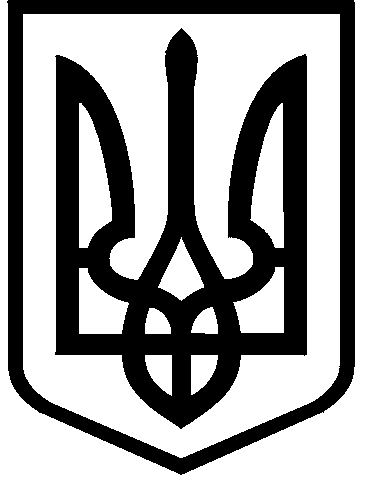 КИЇВСЬКА МІСЬКА РАДАІX СКЛИКАННЯПОСТІЙНА КОМІСІЯ З ПИТАНЬ ОХОРОНИ ЗДОРОВ’Я ТА СОЦІАЛЬНОЇ ПОЛІТИКИ01044, м. Київ, вул. Хрещатик, 36                                                 тел./факс.:(044)202-71-05, тел.:(044)202-70-38Проєкт порядку денного чергового засіданняпостійної комісії  Київської міської радиз питань охорони здоров’я та соціальної політики  Питання охорони здоров’я:1.1.  Про розгляд звернення Уповноваженої Київської міської ради з прав осіб з інвалідністю Лесі ПЕТРІВСЬКОЇ від 03.02.2023 № 08/248-18 щодо забезпечення безоплатними медичними виробами для хворих з порушенням функції тазових органів.Доповідачі: директорка Департаменту охорони здоров’я виконавчого органу Київської міської ради (Київської міської державної адміністрації) Валентина ГІНЗБУРГ;Уповноважена Київської міської ради з прав осіб з інвалідністю Леся ПЕТРІВСЬКА;голова Громадського об’єднання «Центр реабілітації інвалідів-спинальників  «ВІДРОДЖЕННЯ-АРС» Іван МАРУСЕВИЧ.Питання соціальної політики: 2.1. Про розгляд Петиції № 11670 «Безкоштовний проїзд всім військовослужбовцям ЗСУ у міському транспорті» (доручення заступника міського голови – секретаря Київської міської ради Володимира Бондаренка від 16.02.2023                                     № 08/КО-341(п).     Доповідачі: директор Департаменту соціальної політики виконавчого органу Київської міської ради (Київської міської державної адміністрації) Руслан СВІТЛИЙ;директор Департаменту транспортної інфраструктури виконавчого органу Київської міської ради (Київської міської державної адміністрації) Руслан КАНДИБОР;автор Петиції гр. Роман ВЕЛИЧКО.2.2. Про розгляд проєкту рішення Київської міської ради «Про затвердження міської цільової програми «Підтримка киян – Захисників та Захисниць України» на 2023 – 2025 роки» (доручення заступника міського голови – секретаря Київської міської ради Володимира Бондаренка від 14.02.2023 № 08/231-208/ПР).Доповідачі: заступниця голови Київської міської державної адміністрації Марина ХОНДА, директор Департаменту соціальної політики виконавчого органу Київської міської ради (Київської міської державної адміністрації) Руслан СВІТЛИЙ, депутати Київської міської ради Олександр МІЩЕНКО, Вадим СТОРОЖУК, Юрій ЗУБКО, Олександр ПОГРЕБИСЬКИЙ.2.3. Про розгляд звернення громадянина Михайла Воронкіна від 12.12.2022 № 08/В-2621 (е) щодо невиконання рішення Київської міської ради від 14.07.2022 № 4895/4936 «Про видачу направлення для безоплатного зберігання транспортного засобу Воронкіну Михайлу Григоровичу».Доповідачі: директор Департаменту соціальної політики виконавчого органу Київської міської ради (Київської міської державної адміністрації) Руслан СВІТЛИЙ;директор Департаменту транспортної інфраструктури виконавчого органу Київської міської ради (Київської міської державної адміністрації) Руслан КАНДИБОР;громадянин Михайло ВОРОНКІН.Різне:3.1. Про розгляд проєкту рішення Київської міської ради «Про включення до Переліку другого типу нежитлових будівель комунальної власності територіальної громади міста Києва» (доручення заступника міського голови – секретаря Київської міської ради Володимира Бондаренка від 06.02.2023  № 08/231-170/ПР).Доповідач: директор Департаменту комунальної власності м. Києва виконавчого органу Київської міської ради (Київської міської державної адміністрації) Андрій ГУДЗЬ;директор Комунального некомерційного підприємства «Клінічна лікарня ПСИХІАТРІЯ» В’ячеслав МІШИЄВ;директор державної установи «Інститут психіатрії, судово-психіатричної експертизи та моніторингу наркотиків Міністерства охорони здоров'я України» Сергій ШУМ.	3.2. Про розгляд проєкту рішення Київської міської ради «Про включення до Переліку другого типу нежитлових приміщень комунальної власності територіальної громади міста Києва» (доручення заступника міського голови – секретаря Київської міської ради Володимира Бондаренка від 10.02.2023  № 08/231-190/ПР).	Доповідачі: директор Департаменту комунальної власності м. Києва виконавчого органу Київської міської ради (Київської міської державної адміністрації) Андрій ГУДЗЬ;	директор  Комунального некомерційного підприємства «Київська міська клінічна лікарня №1» Олександр Іванько;директор Українського науково-практичного центру ендокринної хірургії, трансплантації ендокринних органів і тканин Міністерства охорони здоров’я України Олександр ТОВКАЙ.3.3. Про розгляд проєкту рішення Київської міської ради «Про затвердження Переліку житлових приміщень фонду житла, призначеного для тимчасового проживання внутрішньо переміщених осіб у місті Києві» (доручення заступника міського голови – секретаря Київської міської ради Володимира Бондаренка від 02.02.2023                  № 08/231-185/ПР).Доповідач: директор Департаменту будівництва та житлового забезпечення виконавчого органу Київської міської ради (Київської міської державної адміністрації) Борис РАБОТНІК.Голова комісії                                                                       Марина ПОРОШЕНКО